Engineered Designs, LLC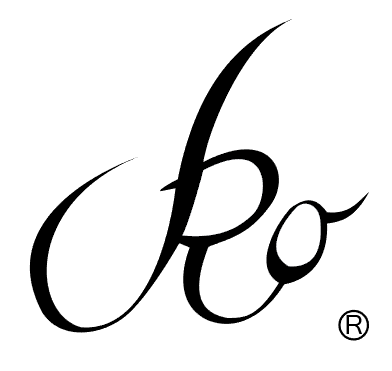 Labor Cost Breakdown Request FormUse this form to request the approximate cost of your project. Please include the following:Depending on the number of projects ahead of your request, the LCB may take up to 3 weeks to prepare and send, however, most are completed within 10 days.There is no additional cost for preparing a Labor Cost Breakdown unless you need a rush. The rush fee is $10. If you have scheduled and paid for a consultation of 1 hour or more, the cost for preparing the LCB is included. If you have not scheduled a consultation, or only requested a 30 minute session, the cost to prepare the document is $25. Please be advised that initial in-person consultations or actual samples mailed help to better determine the costs.*If you have not assigned style number(s) to your project, a style number will be created for you. You may change this number at any time during the product development process, however, if patterns have been printed with the old number, you will be charged for the reprint. Please see the costs for printing in the pattern paper prices section.Please send this document to vfavors@vroengine.com or mail to VRO Engineered Designs, LLC1775 Parker road, suite C-210Conyers, GA 30094678-487-3700Other pertinent information: ____________________________________________________________________________________________________________________________________________________________________________________________________________________________________________________________________________________________________________________________________________________________________________________________________________________________________________________________________________________________________________________________________________________________________________________________________________________________________________________________________________________________________________________________________________________________________________________________________________________________________________________________________________________________________________________________________________________________________________________________________________________________________________________________________________________________________________________________________________________________________________________________________________________________________________________________________________________________________________________________________________________________________________________________________________________________________________________________________________________________________________________________________________________________________________________________________________________________________________________________________________________________________________________________________________________________________Artwork if applicable:Company NamePhysical addressPhone & FaxwebsiteFacebook Owner #1NamemobileEmail addressOwner #2NamemobileEmail addressOwner #3NamemobileEmail addressProject TypeDescription# of styles*Style #DescriptionFashion sample neededBudget rangeBudget rangeDue datefabricYes/notrimYes/no*Style #DescriptionFashion sample neededBudget rangeBudget rangeDue datefabrictrim*Style#DescriptionFashion sample neededBudget rangeBudget rangeDue datefabrictrimStart dateMidpoint CheckFinish date